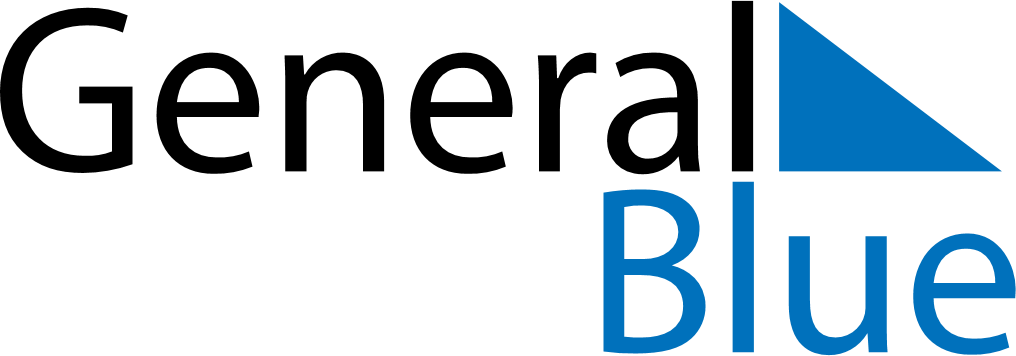 February 2024February 2024February 2024February 2024February 2024February 2024Bonyhad, Tolna, HungaryBonyhad, Tolna, HungaryBonyhad, Tolna, HungaryBonyhad, Tolna, HungaryBonyhad, Tolna, HungaryBonyhad, Tolna, HungarySunday Monday Tuesday Wednesday Thursday Friday Saturday 1 2 3 Sunrise: 7:10 AM Sunset: 4:48 PM Daylight: 9 hours and 38 minutes. Sunrise: 7:08 AM Sunset: 4:50 PM Daylight: 9 hours and 41 minutes. Sunrise: 7:07 AM Sunset: 4:51 PM Daylight: 9 hours and 43 minutes. 4 5 6 7 8 9 10 Sunrise: 7:06 AM Sunset: 4:53 PM Daylight: 9 hours and 46 minutes. Sunrise: 7:05 AM Sunset: 4:54 PM Daylight: 9 hours and 49 minutes. Sunrise: 7:03 AM Sunset: 4:56 PM Daylight: 9 hours and 52 minutes. Sunrise: 7:02 AM Sunset: 4:57 PM Daylight: 9 hours and 55 minutes. Sunrise: 7:00 AM Sunset: 4:59 PM Daylight: 9 hours and 58 minutes. Sunrise: 6:59 AM Sunset: 5:00 PM Daylight: 10 hours and 0 minutes. Sunrise: 6:58 AM Sunset: 5:02 PM Daylight: 10 hours and 3 minutes. 11 12 13 14 15 16 17 Sunrise: 6:56 AM Sunset: 5:03 PM Daylight: 10 hours and 6 minutes. Sunrise: 6:55 AM Sunset: 5:05 PM Daylight: 10 hours and 9 minutes. Sunrise: 6:53 AM Sunset: 5:06 PM Daylight: 10 hours and 12 minutes. Sunrise: 6:52 AM Sunset: 5:08 PM Daylight: 10 hours and 15 minutes. Sunrise: 6:50 AM Sunset: 5:09 PM Daylight: 10 hours and 19 minutes. Sunrise: 6:48 AM Sunset: 5:11 PM Daylight: 10 hours and 22 minutes. Sunrise: 6:47 AM Sunset: 5:12 PM Daylight: 10 hours and 25 minutes. 18 19 20 21 22 23 24 Sunrise: 6:45 AM Sunset: 5:14 PM Daylight: 10 hours and 28 minutes. Sunrise: 6:44 AM Sunset: 5:15 PM Daylight: 10 hours and 31 minutes. Sunrise: 6:42 AM Sunset: 5:16 PM Daylight: 10 hours and 34 minutes. Sunrise: 6:40 AM Sunset: 5:18 PM Daylight: 10 hours and 37 minutes. Sunrise: 6:39 AM Sunset: 5:19 PM Daylight: 10 hours and 40 minutes. Sunrise: 6:37 AM Sunset: 5:21 PM Daylight: 10 hours and 44 minutes. Sunrise: 6:35 AM Sunset: 5:22 PM Daylight: 10 hours and 47 minutes. 25 26 27 28 29 Sunrise: 6:33 AM Sunset: 5:24 PM Daylight: 10 hours and 50 minutes. Sunrise: 6:32 AM Sunset: 5:25 PM Daylight: 10 hours and 53 minutes. Sunrise: 6:30 AM Sunset: 5:27 PM Daylight: 10 hours and 56 minutes. Sunrise: 6:28 AM Sunset: 5:28 PM Daylight: 11 hours and 0 minutes. Sunrise: 6:26 AM Sunset: 5:30 PM Daylight: 11 hours and 3 minutes. 